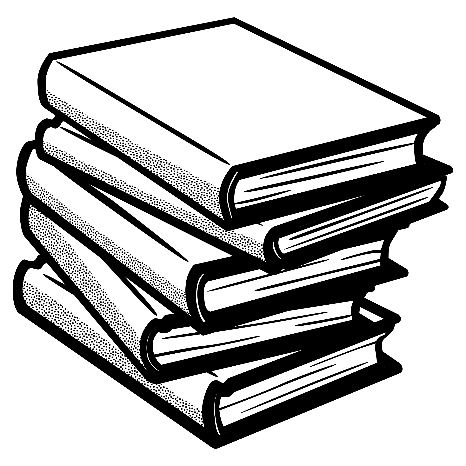 Ateliers BASE\ Portrait de ma situation actuelle 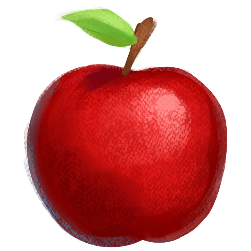 Quels sont les OBSTACLES (mes difficultés rencontrées en classe) pouvant empêcher la réussite de mon projet au CÉA Antoine-Brossard ?Retard ou difficultés à gérer mes échéanciersJe ne suis pas allé en examen depuis très longtempsJ’avance très peu dans mes livresJe fais autres choses durant mes coursAbsencesÉchecs Difficultés de concentration / distractionsOublis fréquentsJe ne finis jamais mes tâches scolairesJ’ai reçu des explications de mon enseignant, à mon bureau, j’ai tout oubliéJe stresse aux examens ou ça m’empêche de réaliser mon travailJ’ai beaucoup d’erreurs dans mes travaux que je ne comprends pasAutres : ____________________________________________________Pour maintenir ma motivation et atteindre mes objectifs, j’ai besoin de … ?  (cochez les énoncés correspondant à vos besoins)Me faire des échéanciers par matièreDévelopper des stratégies d’apprentissage plus efficaces :Mieux gérer mon attention et ma concentrationÊtre plus efficace dans mon travail (moins d’erreurs, mieux comprendre)Maintenir un bon rendement à chaque période Mieux organiser les connaissances dans le but de les comprendre MémorisationModifier mes habitudes de vie :AlimentationExercice physiqueConsommation drogue/alcoolJeu hasard, en ligne, web, réseaux sociauxSommeilNiveau de stressAutre : ______________________________________Rencontrer régulièrement mon tuteurRencontrer un professionnel du centre : ____________________________________Diminuer mes heures au travailAutres :_________________________________________________________________________________________________________________________________________________________________________________________________________________________________________________________________En regard de quelle(s) difficulté(s), parmi ceux identifiés en haut, j’aimerais apporter un changement au cours des ateliers ? (Ma ou mes priorités pour mon plan de changement)Je serai fier(e) si les ateliers me permettent de …  (résultats souhaités en lien avec tes difficultés)